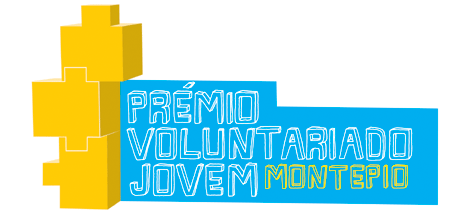 FORMULÁRIO DE CANDIDATURAI – Identificação da Entidade ProponenteDesignação  ___________________________________________________________________NIPC ______________________________________ IBAN ______________________________Natureza Jurídica __________________________________     Data de constituição __/__/____Entidades passíveis de apresentar candidatura Escolas oficiais ou privadas dos ensinos:Básico (nome do Escola ou Agrupamento) __________________________________________Secundário (nome do Escola ou Agrupamento) ______________________________________Secundário (nome do Escola Técnico/Profissional____________________________________ Superior (nome da Universidade ou Politécnico) _____________________________________ Associações juvenisAssociações de EstudantesOrganizações da economia social que desenvolvam projetos com jovensMorada ______________________________________________________________________Código Postal ____-_________ Concelho ____________________Distrito _________________Contacto telefónico ____________________________ E-mail ___________________________Endereço Internet ______________________________________________________________II – Dados do Responsável pela Candidatura(pessoa que representa juridicamente a entidade, por exemplo: professor, monitor,…)Nome ______________________________________________________________________Função ______________________________________________________________________ E-mail ____________________________Telemóvel ________________Telefone___________III – Dados dos Elementos que constituem a Equipa(identificação dos 3 jovens que constituem a equipa)1º Jovem:Nome ______________________________________________________________________Data de nascimento ____/____/ ____, Atividade ____________________________________ E-mail ____________________________Telemóvel ________________Telefone___________2º Jovem:Nome ______________________________________________________________________Data de nascimento ____/____/ ____, Atividade ____________________________________ E-mail ____________________________Telemóvel ________________Telefone___________3º Jovem:Nome ______________________________________________________________________Data de nascimento ____/____/ ____, Atividade ____________________________________ E-mail ____________________________Telemóvel ________________Telefone___________IV – Área de Intervenção do ProjetoSocial;Ambiental;Cultural,Proteção Animal.V – Fundamentos e Características do ProjetoDesignação _____________________________________________________________Área geográfica de implementaçãoLocalidade __________________Concelho _______________ Distrito _____________Relevância do Projeto (fundamentos) _____________________________________________________________________________________________________________________________________________________________________________________________________________________ObjetivosQuais as necessidades /problemas/motivações identificadas ou que pode vir a resolver ______________________________________________________________________________________________________________________________________________(elaborar mapeamento)Fatores de inovação______________________________________________________________________________________________________________________________________________Fatores de diferenciação face a outros projetos/entidades______________________________________________________________________________________________________________________________________________BeneficiáriosBeneficiários diretos (caracterização e quantificação)______________________________________________________________________________________________________________________________________________Beneficiários Indiretos (caracterização e quantificação) ______________________________________________________________________________________________________________________________________Envolvimento dos beneficiários diretos na conceção e/ou implementação do projeto______________________________________________________________________________________________________________________________________Que talentos/recursos o projeto pode mobilizarEntidades da comunidadeEntidades parceirasDescrição do projeto (propostas concretas)1ª designação e descrição da proposta;2ª designação e descrição da proposta;3ª designação e descrição da proposta.Resultados pretendidosCronograma de implementação das propostas do projetoVI – Orçamento, Financiamento do ProjetoResultados pretendidos (para cada uma das propostas apresentadas);Custos e financiamento (recursos necessários e quanto custam por proposta apresentada);Cronograma de implementação das propostas apresentadas.VII – Sustentabilidade do Projeto____________________________________________________________________________________________________________________________________________________________________________________________________________________.